SCHEDULE B – QUOTATION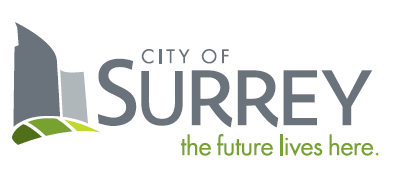 RFQ Title: Supply and Delivery of Flap Gates for Flood BoxesRFQ No:	1220-040-2023-048CONTRACTORLegal Name: 			Contact Person and Title:		Business Address:		Business Telephone:		Business Fax:			Business E-Mail Address:		CITY OF SURREYCity Representative:	Sunny Kaila, Manager, Procurement ServicesE-mail for PDF Files:	purchasing@surrey.ca1.	If this Quotation is accepted by the City, a contract will be created as described in:(a)	the Agreement;(b)	the RFQ; and(c)	other terms, if any, that are agreed to by the parties in writing.2.	Capitalized terms used and not defined in this Quotation will have the meanings given to them in the RFQ.  Except as specifically modified by this Quotation, all terms, conditions, representations, warranties and covenants as set out in the RFQ will remain in full force and effect.3.	I/We have reviewed the RFQ Attachment 1 – Agreement – Goods and Services.  If requested by the City, I/we would be prepared to enter into that Agreement, amended by the following departures (list, if any):Section			Requested Departure(s)	Please State Reason for the Departure(s):4.	The City requires that the successful Contractor have the following in place before providing the Goods and Services:Workers’ Compensation Board coverage in good standing and further, if an “Owner Operator” is involved, personal operator protection (P.O.P.) will be provided,Workers' Compensation Registration Number ___________________________;Prime Contractor qualified coordinator is Name:  _______________ and Contact Number:  _________________________;Insurance coverage for the amounts required in the proposed Agreement as a minimum, naming the City as additional insured and generally in compliance with the City’s sample insurance certificate form available on the City’s Website at www.surrey.ca search Standard Certificate of Insurance;(d)	City of Surrey or Intermunicipal Business License:  Number ________________;(e)	If the Contractor’s Goods and Services are subject to GST, the Contractor’s GST Number is _____________________________________; and(f)	If the Contractor is a company, the company name indicated above is registered with the Registrar of Companies in the Province of British Columbia, Canada, Incorporation Number ___________________________________.As of the date of this Quotation, we advise that we have the ability to meet all of the above requirements except as follows (list, if any):Requested Departure(s):	Please State Reason for the Departure(s):5.	The Contractor acknowledges that the departures it has requested in Sections 3 and 4 of this Quotation will not form part of the Agreement unless and until the City agrees to them in writing by initialing or otherwise specifically consenting in writing to be bound by any of them.Fees and Payments6.	The Contractor offers to supply to the City of Surrey the Goods and Services for the prices plus applicable taxes as follows:9.	I/We the undersigned duly authorized representatives of the Contractor, having received and carefully reviewed the RFQ and the Agreement, submit this Quotation in response to the RFQ.This Quotation is offered by the Contractor this _______ day of _______________, 202_.CONTRACTORI/We have the authority to bind the Contractor.FOB: Destination, Freight PrepaidFOB: Destination, Freight PrepaidPayment Terms:A cash discount of ___% will be allowed if invoices are paid within ___ days, or the ___ day of the month following, or net 30 days, on a best effort basis.Payment Terms:A cash discount of ___% will be allowed if invoices are paid within ___ days, or the ___ day of the month following, or net 30 days, on a best effort basis.Payment Terms:A cash discount of ___% will be allowed if invoices are paid within ___ days, or the ___ day of the month following, or net 30 days, on a best effort basis.Payment Terms:A cash discount of ___% will be allowed if invoices are paid within ___ days, or the ___ day of the month following, or net 30 days, on a best effort basis.Ship Via:Ship Via:Ship Via:Ship Via:Item #Item DescriptionItem DescriptionProduct Manufacturing Name and NumberLead TimeAnticipated Quantity
(a)Anticipated Quantity
(a)UOMUnit Price
(b)Amount
(a) x (b)1750mm Flap Gate750mm Flap Gate22each$$2900mm Flap Gate900mm Flap Gate1010each$$31200mm Flap Gate1200mm Flap Gate22each$$1. HIAB off-load and place at job site.2. Goods shall conform to City of Surrey Standards and Specifications, latest edition.Currency: Canadian1. HIAB off-load and place at job site.2. Goods shall conform to City of Surrey Standards and Specifications, latest edition.Currency: Canadian1. HIAB off-load and place at job site.2. Goods shall conform to City of Surrey Standards and Specifications, latest edition.Currency: Canadian1. HIAB off-load and place at job site.2. Goods shall conform to City of Surrey Standards and Specifications, latest edition.Currency: Canadian1. HIAB off-load and place at job site.2. Goods shall conform to City of Surrey Standards and Specifications, latest edition.Currency: CanadianSubtotal:Subtotal:Subtotal:$$1. HIAB off-load and place at job site.2. Goods shall conform to City of Surrey Standards and Specifications, latest edition.Currency: Canadian1. HIAB off-load and place at job site.2. Goods shall conform to City of Surrey Standards and Specifications, latest edition.Currency: Canadian1. HIAB off-load and place at job site.2. Goods shall conform to City of Surrey Standards and Specifications, latest edition.Currency: Canadian1. HIAB off-load and place at job site.2. Goods shall conform to City of Surrey Standards and Specifications, latest edition.Currency: Canadian1. HIAB off-load and place at job site.2. Goods shall conform to City of Surrey Standards and Specifications, latest edition.Currency: CanadianGST (5%):GST (5%):GST (5%):$$1. HIAB off-load and place at job site.2. Goods shall conform to City of Surrey Standards and Specifications, latest edition.Currency: Canadian1. HIAB off-load and place at job site.2. Goods shall conform to City of Surrey Standards and Specifications, latest edition.Currency: Canadian1. HIAB off-load and place at job site.2. Goods shall conform to City of Surrey Standards and Specifications, latest edition.Currency: Canadian1. HIAB off-load and place at job site.2. Goods shall conform to City of Surrey Standards and Specifications, latest edition.Currency: Canadian1. HIAB off-load and place at job site.2. Goods shall conform to City of Surrey Standards and Specifications, latest edition.Currency: CanadianPST (7%):PST (7%):PST (7%):$$1. HIAB off-load and place at job site.2. Goods shall conform to City of Surrey Standards and Specifications, latest edition.Currency: Canadian1. HIAB off-load and place at job site.2. Goods shall conform to City of Surrey Standards and Specifications, latest edition.Currency: Canadian1. HIAB off-load and place at job site.2. Goods shall conform to City of Surrey Standards and Specifications, latest edition.Currency: Canadian1. HIAB off-load and place at job site.2. Goods shall conform to City of Surrey Standards and Specifications, latest edition.Currency: Canadian1. HIAB off-load and place at job site.2. Goods shall conform to City of Surrey Standards and Specifications, latest edition.Currency: CanadianTOTAL:TOTAL:TOTAL:$$________________________________________(Legal Name of Contractor)_________________________________________(Signature of Authorized Signatory)_______________________________________(Print Name and Position of Authorized Signatory)________________________________________(Signature of Authorized Signatory)________________________________________(Print Name and Position of Authorized Signatory)